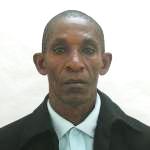 CANDIDATO A DELEGADO A LA ASAMBLEA
MUNICIPAL DEL PODER POPULARLuis Andres Govin AguilarCircunscripción: No 49Municipio de Cruces
Edad: 52  años                     Estado Civil: Soltero
Nivel Escolar: Media Superior
Integración: CTC - CDR – ACRC- ANAP- BPDSíntesis Biográfica:Síntesis Biográfica:Nació el 21 de junio de 1965, en el seno de una familia de procedencia campesina. Hijo de Pablo y Josefa. Cursó los estudios primarios hasta el 4to Grado en  “Miguel Coyula”; el 5to y 6to Grado en el Internado “Raúl Gómez García”, cumplió con todas las tareas asignadas por la organización de pioneros. La Enseñanza media la realizó hasta el 8vo Grado en el Politécnico “Elpidio Gómez” y al ser llamado para el servicio militar pasó una previa e inmediatamente salió a cumplir misión internacionalista en Angola. Fue ubicado en un Batallón Regular por 5 meses, hasta que fue seleccionado para realizar un curso de lucha contra bandido; se incorporó posteriormente como chofer del puesto de mando. Mantuvo un buen desempeño en las tareas asignadas y fue reconocido con la medalla del Servicio Distinguido de las FAR, la de Internacionalista por Cumplimiento de ,  de  del Internacionalismo, Medalla de la Victoria de Cuba en Angola y la del 50 Aniversario de las Fuerzas Armadas Revolucionarias. Al regreso de la misión inició su vida laboral en la CEN, en la construcción, hasta que se incorporó al llamado especial realizado por  como reservista de  Revolucionaria por dos años en  grado 12 lo obtuvo en  Campesina con buenos resultados académicos.Continuó laborando en  de Chicharrones como Obrero Agrícola y en el 2002 pasó a la Sala de Televisión Los Sitios, donde se desempeñó como director y actualmente es el coordinador. Mantiene buena participación en las actividades cederistas y fue el presidente de la Asociación de Combatientes de la Revolución Cubana en Los Sitios. Del 2010 al 2012 fue el delegado de su circunscripción.Nació el 21 de junio de 1965, en el seno de una familia de procedencia campesina. Hijo de Pablo y Josefa. Cursó los estudios primarios hasta el 4to Grado en  “Miguel Coyula”; el 5to y 6to Grado en el Internado “Raúl Gómez García”, cumplió con todas las tareas asignadas por la organización de pioneros. La Enseñanza media la realizó hasta el 8vo Grado en el Politécnico “Elpidio Gómez” y al ser llamado para el servicio militar pasó una previa e inmediatamente salió a cumplir misión internacionalista en Angola. Fue ubicado en un Batallón Regular por 5 meses, hasta que fue seleccionado para realizar un curso de lucha contra bandido; se incorporó posteriormente como chofer del puesto de mando. Mantuvo un buen desempeño en las tareas asignadas y fue reconocido con la medalla del Servicio Distinguido de las FAR, la de Internacionalista por Cumplimiento de ,  de  del Internacionalismo, Medalla de la Victoria de Cuba en Angola y la del 50 Aniversario de las Fuerzas Armadas Revolucionarias. Al regreso de la misión inició su vida laboral en la CEN, en la construcción, hasta que se incorporó al llamado especial realizado por  como reservista de  Revolucionaria por dos años en  grado 12 lo obtuvo en  Campesina con buenos resultados académicos.Continuó laborando en  de Chicharrones como Obrero Agrícola y en el 2002 pasó a la Sala de Televisión Los Sitios, donde se desempeñó como director y actualmente es el coordinador. Mantiene buena participación en las actividades cederistas y fue el presidente de la Asociación de Combatientes de la Revolución Cubana en Los Sitios. Del 2010 al 2012 fue el delegado de su circunscripción.